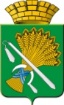 АДМИНИСТРАЦИЯ КАМЫШЛОВСКОГО ГОРОДСКОГО ОКРУГАП О С Т А Н О В Л Е Н И Еот 15.12.2023 № 1429Об утверждении межведомственного комплексного плана мероприятий по профилактике снижения смертности детей от внешних (немедицинских) причин на 2024 - 2026 годы в Камышловском городском округеВ целях координации мероприятий, направленных на снижение показателей детской смертности на территории Камышловского городского округа, во исполнения Протокола № 7 от 28.07.2023 года расширенного заседания областной комиссии по делам несовершеннолетних и защите их прав в форме видеоконференции 26 июля 2023 года, администрация Камышловского городского округаПОСТАНОВЛЯЕТ: Утвердить межведомственный комплексный план мероприятий по профилактике снижения смертности детей от внешних (немедицинских) причин на 2024 - 2026 годы в Камышловском городском округе (далее-план) (прилагается). Руководителям, ответственным за реализацию плана обеспечить исполнение соответствующих мероприятий плана в установленные сроки.3. Разместить настоящее постановление на официальном сайте Камышловского городского округа в информационно-телекоммуникационной сети Интернет.4.  Контроль за исполнением настоящего постановления возложить на заместителя главы Камышловского городского округа Соболеву А.А.ГлаваКамышловского городского округа                                               А.В. Половников                                                                                                                                                                                УТВЕРЖДЕНпостановлением администрации Камышловского городского округаот 15.12.2023  № 1429Межведомственный комплексный план мероприятий по профилактике снижения смертности детей от внешних (немедицинских) причин на 2024 - 2026 годы в Камышловском городском округе№ п/пМероприятияСрок исполненияОтветственный исполнитель1Анализ причин детской смертности несовершеннолетних от внешних (немедицинских) причин на территории Камышловского городского округаЕжеквартальноГосударственное автономное учреждение здравоохранения Свердловской области «Камышловская центральная районная больница»2Анализ суицидальной активности несовершеннолетних на территории Камышловского городского округаЕжеквартальноТерриториальная комиссия города Камышлова по делам несовершеннолетних и защите их прав (далее- ТКДНиЗП г.Камышлов);Межмуниципальный отдел Министерства внутренних дел России «Камышловский»3Анализ дорожно-транспортных происшествий с участием несовершеннолетнихЕжеквартальноОГИБДД Межмуниципальный отдел Министерства внутренних дел России «Камышловский»;4Рассмотрение вопроса гибели и травматизма несовершеннолетних на заседания ТКДНиЗП. Принятие мер по их снижению.ЕжеквартальноТКДНиЗП г.Камышлов;Государственное автономное учреждение здравоохранения Свердловской области «Камышловская центральная районная больница»;Межмуниципальный отдел Министерства внутренних дел России «Камышловский»;Комитет по образованию, культуре, спорту и делам молодежи администрации Камышловского городского округа (далее-Комитет по ОКС и ДМ администрации Камышловского городского округа)5Информирование учреждений системы профилактики безнадзорности и правонарушений о выявленных фактах семейного неблагополучияПо мере выявленияГосударственное автономное учреждение здравоохранения Свердловской области «Камышловская центральная районная больница»;Межмуниципальный отдел Министерства внутренних дел России «Камышловский»;Управление социальной политики № 8 по городу Камышлову и Камышловскому району;Государственное казенное учреждение социального обслуживания свердловской области "социально-реабилитационный центр для несовершеннолетних Камышловского района (далее- ГКУ «СРЦН Камышловского района»)6Посещение по месту жительства: многодетных семей; малообеспеченных семей с детьми; семей с детьми, находящихся в социально-опасном положении; семей, находящихся в трудной жизненной ситуации в целях контроля за условиями воспитания и проживания детей, с проведением инструктажей о пожарной безопасности, о правилах безопасного поведения в быту, на улице, на воде, по предупреждению самовольных уходов детей из дома.В течение всего периодаКомитет по ОКС и ДМ администрации Камышловского городского округа;Управление социальной политики № 8 по городу Камышлову и Камышловскому району;Межмуниципальный отдел Министерства внутренних дел России «Камышловский»;ТКДНиЗП г.Камышлов;ОНД и ПР Камышловского ГО Камышловского МР Пышминского ГО УНД и ПР Главного управления МЧС России по Свердловской области;Пожарная часть № 18/6 ГКПТУ Свердловской области «ОПС Свердловской области № 18»;ГКУ «СРЦН Камышловского района»7Проведение рейдов по выявлению нарушителей правил дорожного движения несовершеннолетними и их родителями (законными представителями) при организации перевозки детейВ течение всего периодаОГИБДД Межмуниципальный отдел Министерства внутренних дел России «Камышловский»8Организация и правоведение мероприятий по профилактике гибели и травматизма:- разъяснительная работа об основах безопасности жизни и здоровья, способах оказания первой помощи и правилах поведения в чрезвычайных ситуациях с несовершеннолетними и их родителями 9законными представителями) в формате: классных часов, бесед, демонстрации видеороликов, родительских собраний и др.В течение всего периодаКомитет по ОКС и ДМ администрации Камышловского городского округа;Государственное автономное учреждение здравоохранения Свердловской области «Камышловская центральная районная больница»;Межмуниципальный отдел Министерства внутренних дел России «Камышловский»;Камышловское отделение общероссийской общественной организации «Всероссийское добровольное пожарное общество»;ОНД и ПР Камышловского ГО Камышловского МР Пышминского ГО УНД и ПР Главного управления МЧС России по Свердловской области;Пожарная часть № 18/6 ГКПТУ Свердловской области «ОПС Свердловской области № 18»9Реализация в образовательных организациях мероприятий, направленных на формирование ценностей здорового образа жизни детей и молодежи: акции, круглые столы, тренинги, классные часы и др.В течение всего периодаСубъекты системы профилактики Камышловского городского округа10Проведение разъяснительной работы с обучающимися образовательных организаций о возможности обращения в службу «Телефон доверия» в случае жестокого обращения с детьми, в том числе детей, оставшихся без попечения родителейВ течение всего периодаКомитет по ОКС и ДМ администрации Камышловского городского округа11Проведение практических занятий с обучающимися и работниками образовательных организаций по отработке плана эвакуации в случае возникновения пожараВ течение всего периодаКомитет по ОКС и ДМ администрации Камышловского городского округа;Пожарная часть № 18/6 ГКПТУ Свердловской области «ОПС Свердловской области № 18»Камышловское отделение общероссийской общественной организации «Всероссийское добровольное пожарное общество»;ОНД и ПР Камышловского ГО Камышловского МР Пышминского ГО УНД и ПР Главного управления МЧС России по Свердловской области12Организация деятельности дружин юных пожарных и юных инспекторов дорожного движения в образовательных организациях Камышловского городского округаВ течение всего периодаКомитет по ОКС и ДМ администрации Камышловского городского округа;ОГИБДД Межмуниципальный отдел Министерства внутренних дел России «Камышловский»;Пожарная часть № 18/6 ГКПТУ Свердловской области "ОПС Свердловской области № 18";Камышловское отделение общероссийской общественной организации «Всероссийское добровольное пожарное общество»;ОНД и ПР Камышловского ГО Камышловского МР Пышминского ГО УНД и ПР Главного управления МЧС России по Свердловской области13Проведение мероприятий по профилактике суицидального поведения несовершеннолетних в образовательных организациях Камышловского городского округаВ течение всего периодаСубъекты системы профилактики Камышловского городского округа14Проведение профилактической работы с родителями (законными представителями) несовершеннолетних, по разъяснению им возможных последствий за ненадлежащее исполнение родительских обязанностейВ течение всего периодаТКДНиЗП г.Камышлов;Межмуниципальный отдел Министерства внутренних дел России «Камышловский»;Управление социальной политики № 8 по городу Камышлову и Камышловскому району;Комитет по ОКС и ДМ администрации Камышловского городского округа;ГКУ «СРЦН Камышловского района»15Распространение среди родителей (законных представителей) в период рейдовых мероприятий памяток профилактического характера, в том числе о пожарной безопасности, безопасности на воде, безопасности в быту и тд.В течение всего периодаКомитет по ОКС и ДМ администрации Камышловского городского округа;ОГИБДД Межмуниципальный отдел Министерства внутренних дел России «Камышловский»;Пожарная часть № 18/6 ГКПТУ Свердловской области "ОПС Свердловской области № 18";Камышловское отделение общероссийской общественной организации «Всероссийское добровольное пожарное общество»;ОНД и ПР Камышловского ГО Камышловского МР Пышминского ГО УНД и ПР Главного управления МЧС России по Свердловской области;ГКУ «СРЦН Камышловского района»;Государственное автономное учреждение здравоохранения Свердловской области «Камышловская центральная районная больница»16Проведение социально значимых акций, направленных на популяризацию семейных ценностейВ течение всего периодаКомитет по ОКС и ДМ администрации Камышловского городского округа с привлечением субъектов системы профилактики Камышловского городского округа